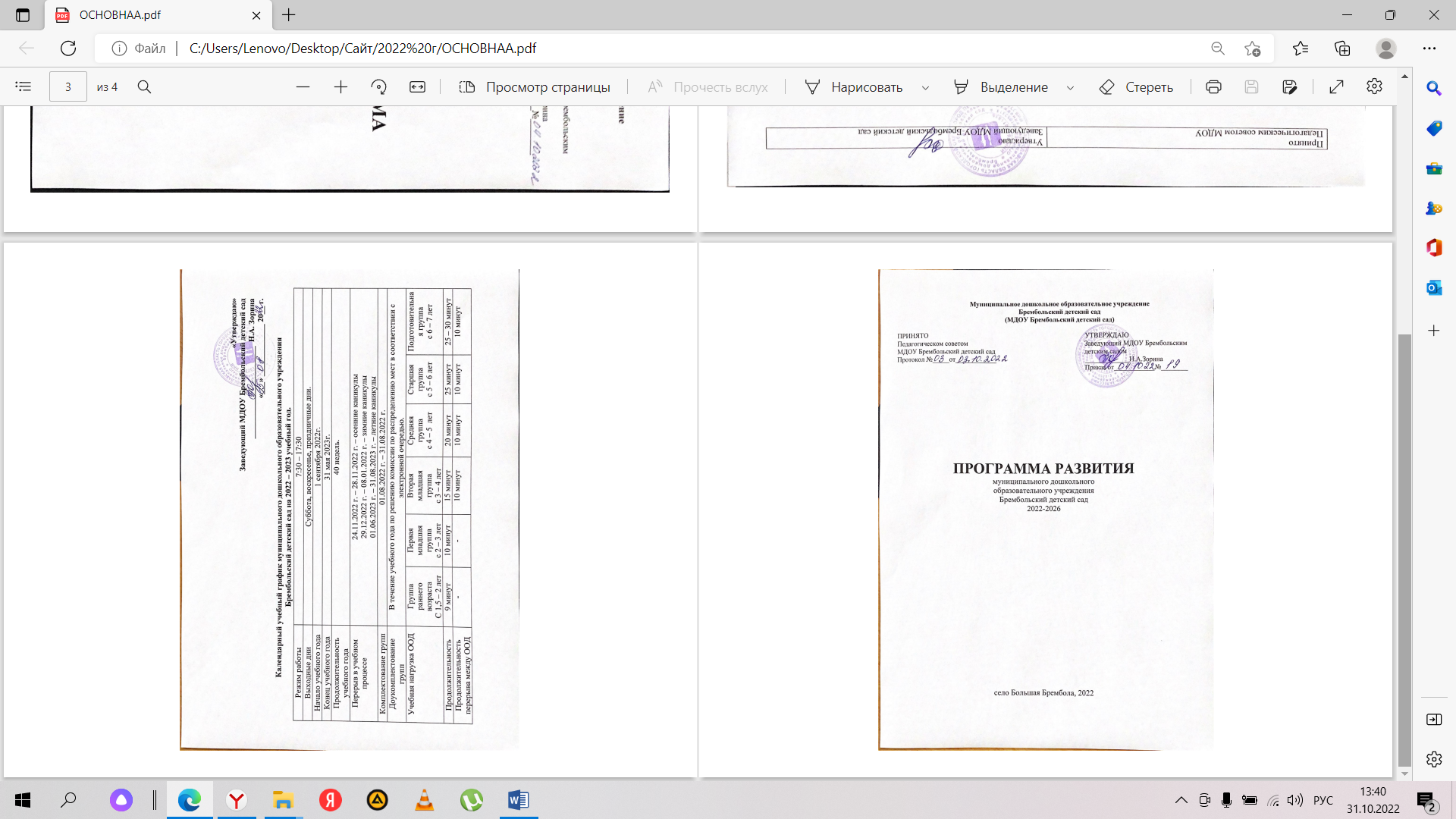 Цель программы: создание благоприятных условий для полноценного проживания ребенком дошкольного детства, формирование основ базовой культуры личности, всестороннее развития психических и физических качеств в соответствии с возрастными и индивидуальными особенностями, подготовка к жизни в современном обществе, к обучению в школе, обеспечение безопасности жизнедеятельности дошкольника.Основными задачами развития выступают:1	Создание системы управления качеством образования дошкольников.2	Создание условий для эффективного участия всех заинтересованных субъектов в управлении качеством образовательного процесса и здоровья сбережения детейЗ Создание системы консультирования и сопровождения родителей по вопросам образования и развития детей, подготовке детей к школьному обучению.4	Совершенствование стратегии и тактики построения развивающей среды детского сада.5	Укрепление материально — технической базы МДОУ.6	Развитие системы управления МДОУ на основе повышения компетентности родителей по вопросам взаимодействия с детским садом.Прогнозируемый результат программы развития МДОУБрембольский д/сПредполагается что:  1. Для воспитанников и родителей:-	каждому воспитаннику будут предоставлены условия для полноценного личностного роста;-	хорошее состояние здоровья детей будет способствовать повышению качества их образования;-	обеспечение индивидуального педагогического и медикосоциального сопровождения для каждого воспитанника МДОУ;-	каждой семье будет предоставлена консультативная помощь в воспитании и развитии детей, право участия и контроля в воспитательно - образовательной программе;-	качество сформированности ключевых компетенций детей будет способствовать успешному обучению ребенка в школе;-	система дополнительного образования доступна и качественна;-	каждому педагогу будет предоставлена возможность для повышения профессионального мастерства;-	квалификация педагогов позволит обеспечить форсированность ключевых компетенций дошкольника;-	будет дальнейшее развитие условий для успешного освоения педагогических технологий;-	поддержка инновационной деятельности.2. для МДОУ:-	будет налажена система управления качеством образования дошкольников;-	органы государственного и общественного самоуправления учреждением способствуют повышению качества образования детей и расширению внебюджетных средств;-	развитие сотрудничества с другими социальными системами;-	будут обновляться и развиваться материально — технические и медико —  социальные условия пребывания детей в учреждении. Реализация программы позволит сделать процесс развития МДОУ более социально — ориентированным.Элементы риска развития программы МДОУПри реализации программы развития могут возникнуть следующие риски:-     недостаточный образовательный уровень родителей воспитанников;-	недостаточная их компетентность в вопросах сохранения и укрепления здоровья детей затрудняет получение детьми с хроническими заболеваниями качественного дошкольного образования;-	быстрый переход на новую программу развития МДОУ может создать психологическое напряжение у части педагогического коллектива.План деятельностиПрограмма развития МДОУ направлена на сохранение позитивных достижений детского сала, внедрение современных педагогических технологий, в том числе информационно — коммуникационных, обеспечение личностно ориентированной модели организации педагогического процесса, позволяющий ребенку успешно адаптироваться и удачно реализовать себя в подвижном социуме, развитие его социальных компетенций в условиях усилий семьи и детского сада.Результатом воспитания и образования дошкольника должны стать сформированные у ребенка ключевые компетенции.Коммуникативная — умения общаться, с целью быть понятым.Социальная — умение жить и заниматься вместе в другими детьми, близкими.Информационная — владение умением систематизировать и «сворачивать» информацию; работать с разными видами информации.Продуктивная — умение планировать, доводить начатое до конца, способствовать созданию собственного продукта (рисунка, поделки, постройки)Нравственная — готовность, способность и потребность жить в обществе по общепринятым нормам и правилам.Физическая — готовность, способность и потребность в здоровом образе жизни.ЗАДАЧИНаправление деятельности20222023202420252026Организационные основы для реализации программы.1. Разработать и принять программы развития МДОУ.2. Утвердить ее на педсовете.З. Провести родительское собрание с целью разъяснения концепции. 4. Обеспечить реализацию совершенствования работыМДОУ по всем направлениям-5. Анализ реализации программы в конце учебного года.Физическое развитие. 1. Разработать и принять программу «Здоровье» 2. Отслеживать результаты программы «Здоровье» З. Корректировать формы деятельности по программе «Здоровье»4. Определить перспективу дальнейшей работы по данном направлению.Коррекционная работа с детьми.1. Определение уровня развития каждого ребенка через комплексную диагностику:-	физическое развитие;-	социальное развитие; - интеллектуальное развитие;-	работа ПАЛП (по запросам родителей и педагогов);- использование технологии «сказкотерапии», в коррекции психического развития детей; -      составление индивидуальной программы сопровождения ребенка (по необходимости), контроль и коррекция данной программы.Создание условий для развития творческих способностей детей. 1. Создать зоны творчества в группах.2. Создать Изостудию, пополнять и обновлять её содержание.З. Создать условия для формирования у детей творческих способностей через игровую деятельность.4. Разработать систему по ознакомлению детей с  художественной литературой в МДОУ и семье.Повышение качества воспитательного - образовательного процесса.Повышение квалификации педагогов: курсовая подготовка (по перспективному плану); Взаимопосещения, самообразование, методическая работа в ДОУ.Использование новых образовательных технологий. Разработать перспективный план занятий в старшей и подготовительной групп по ОБЖ на основе программы«Безопасность» ( Н. Н Авдеевой и др.) Изучение новинок издательской и методической литературы с последующим освещением.Создание благоприятных условий для комфортного пребывания детей в МДОУ.1. Обогащение предметно развивающей среды в группах.2. Создание благоприятных условий для комфортного пребывания детей в МДОУ. З. Личностно — ориентированный подход, игровая деятельность, развлечения, гибкий режим дня.4. Разнообразие форм воспиталельно — образовательного процесса, 5. Организовать работу кружков в целях развития склонностей и интересов детей .Повышение материально-технической базы в МОУ.1. Оборудовать спортивно-музыкальный зал.2. Пополнить методический кабинет методической литературой, издательской литературой, пособиями и игрушками.Отработка модели взаимодействия МДОУ с семьями воспитанников. 1. Вовлечение родителей в образовательный процесс; дни открытых дверей; посещение занятий; совместное проведение праздников;2. Привлечение родителей к управлению и развитию МДОУ; 3. Родительский комитет; - участие в педсоветах, производственных совещаниях.4.	Информирование родителей об уровне развития и здоровья детей.5.	Консультационный пункт для родителей, дети которых не посещают МДОУ.